lMADONAS NOVADA PAŠVALDĪBA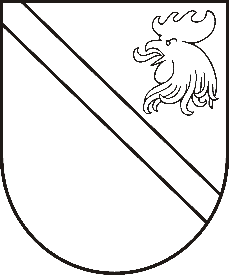 Reģ. Nr. 90000054572Saieta laukums 1, Madona, Madonas novads, LV-4801 t. 64860090, fakss 64860079, e-pasts: dome@madona.lv ___________________________________________________________________________MADONAS NOVADA PAŠVALDĪBAS DOMESLĒMUMSMadonā2019.gada 17.septembrī								Nr.411									(protokols Nr.17, 35.p.)Par grozījumiem interešu izglītības programmu izvērtēšanas un mērķdotāciju sadales komisijas sastāvāSaskaņā ar 28.08.2001. Ministru kabineta noteikumu Nr.382 „Interešu izglītības programmu finansēšanas kārtība” 10.punktu un 31.08.2017. Madonas novada pašvaldības domes lēmumu Nr.449 “Par komisijas apstiprināšanu interešu izglītības programmu izvērtēšanai un mērķdotācijas sadalei” (prot.Nr.20, 22.p.), pašvaldībā ir izveidota komija interešu izglītības programmu izvērtēšanai un mērķdotāciju sadalei. No 2019.gada augusta Madonas Bērnu un jauniešu centra direktora vietnieces pienākumus nepilda Vija Nellija Pelše. Darba komisijā interešu izglītības programmu izvērtēšanai un mērķdotāciju sadalei ir izvirzīta J.Simsona Madonas mākslas skolas direktore Kristīne Šulce.Noklausījusies domes priekšsēdētāja A.Lungeviča sniegto informāciju, nemot vērā 12.09.2019. Izglītības un jaunatnes lietu komitejas un 17.09.2019. Finanšu un attīstības komitejas atzinumus, atklāti balsojot: PAR – 11 (Agris Lungevičs, Ivars Miķelsons, Andrejs Ceļapīters, Antra Gotlaufa, Artūrs Grandāns, Gunārs Ikaunieks, Valda Kļaviņa, Rihards Saulītis, Inese Strode, Aleksandrs Šrubs, Gatis Teilis), PRET – NAV, ATTURAS – NAV, Madonas novada pašvaldības dome  NOLEMJ:1. Veikt šādus grozījumus interešu izglītības programmu izvērtēšanas un mērķdotāciju sadales komisijas sastāvā:1.1. Izslēgt no komisijas sastāva Madonas Bērnu un jauniešu centra direktora vietnieci Viju Nelliju Pelši; 1.2. Iekļaut komisijas sastāvā Jāņa Simsona Madonas mākslas skolas direktore Kristīni Šulci.2. Lēmums stājas spēkā ar 2019. gada 17.septembri.Domes priekšsēdētājs						A.Lungevičs